МУНИЦИПАЛЬНОЕ  КАЗЕННОЕ  ОБЩЕОБРАЗОВАТЕЛЬНОЕ УЧРЕЖДЕНИЕ«СРЕДНЯЯ ОБЩЕОБРАЗОВАТЕЛЬНАЯ ШКОЛА с.ЯНТАРНОГО»ПРОХЛАДНЕНСКИЙ МУНИЦИПАЛЬНЫЙ РАЙОНКАБАРДИНО-БАЛКАРСКАЯ РЕСПУБЛИКА361020, Кабардино-Балкарская Республика,            	Р/сч 40204810100000000225 Прохладненский район,                                                  ГРКЦ  НБ КБ респ. банка России                                                                                            с.Янтарное,  ул. Верхняя 1б                                            г.НальчикаТел. (86631)  52-3-84,  52-2-37                             		 ИНН  0716001076 БИК 048327001,E-mail: school-yantar@yandex.ru                                               Fax. 52-3-84   ~~~~~~~~~~~~~~~~~~~~~~~~~~~~~~~~~~~~~~~~~~~~~~~~~~~~~~~~~~~~~~~~~~~~~~~~Отчёто выполнении мероприятий по противодействию коррупции в МКОУ «СОШ с. Янтарного» в 2016-2017 учебном году.В целях реализации Плана по противодействию коррупции на 2016-2017 год в МКОУ «СОШ с. Янтарного» выполнены следующие мероприятия: 1. В сфере обеспечения права граждан на доступ к информации о деятельности в школе. 1.1. Проведены прямые телефонные линии с директором МКОУ «СОШ с. Янтарного» в целях выявления фактов вымогательства, взяточничества и других проявлений коррупции, а также для более активного привлечения общественности к борьбе с данными правонарушениями. 1.2. Организован личный приём граждан директором Школы. 1.3. Активизирована работа по принятию решения о распределении средств стимулирующей части фонда оплаты труда. 1.4. Организовано соблюдение единой системы оценки качества образования с использованием процедур: - аттестация педагогов Школы; - мониторинговые исследования в сфере образования; - статистические наблюдения; - самоанализ деятельности МКОУ «СОШ с. Янтарного»; - создание системы информирования управления образованием, общественности, родителей о качестве образования в Школе; - соблюдение единой системы критериев оценки качества образования (результаты, процессы, условия). 1.5. Осуществлено информирования участников ОГЭ и ЕГЭ и их родителей (законных представителей). 1.6. Определена ответственность педагогических работников, привлекаемых к подготовке и проведению ОГЭ и ЕГЭ за неисполнение, ненадлежащее выполнение обязанностей и злоупотребление служебным положением, если таковые возникнут. 1.7. Организован систематический контроль за получением, учетом, хранением, заполнением и порядком выдачи документов государственного образца об основном общем образовании. Определена ответственность должностных лиц. 1.8. Реализован контроль за проведением приёма в первый класс. 1.9. Осуществлено информирование граждан об их правах на получение образования. 1.10. Усилен контроль за недопущением фактов неправомерного взимания денежных средств с родителей (законных представителей). 1.11. Обеспечено соблюдение правил приема, перевода и отчисления, обучающихся из МКОУ «СОШ с. Янтарного». 2. В сфере обеспечения открытости деятельности образовательного учреждения 2.1. Организовано ознакомление родителей с условиями поступления в Школу и обучения в ней. 2.2. Осуществлена модернизация нормативно-правовой базы деятельности Школы, в том числе в целях совершенствования единых требований к обучающимся, законным представителям и работникам ОУ 2.3. Обеспечено своевременное размещения на сайте Школы информации о проводимых мероприятиях и других важных событиях в жизни школы. 2.4. Усилена персональная ответственность работников Школы за неправомерное принятие решения в рамках своих полномочий. 3. В сфере антикоррупционного образования. 3.1. Обеспечено изучение проблемы коррупции в государстве в рамках учебной программы на уроках обществознания. 3.2. Организовано ознакомление обучающихся со статьями УК РФ о наказании за коррупционную деятельность. 3.3. Проведена серия классных часов «Открытый диалог» со старшеклассниками (8-9 кл.), подготовленных с участием обучающихся по теме антикоррупционной направленности: «Мои права», «Я-гражданин, «Потребности и желания» (1-4 класс), «Гражданское общество и борьба с коррупцией», «Источники и причины коррупции», «Учащиеся против коррупции», «Условия эффективного противодействия коррупции», «Почему в России терпимое отношение к коррупции» (9 класс). 3.4. Проведены тематические классные часы, посвященные вопросам коррупции в государстве (7-9 классы) по теме: «Роль государства в преодолении коррупции». 3.5. Организован конкурс среди учащихся на лучший рисунок антикоррупционной направленности. 4. В сфере работы с педагогами. 4.1. Проведена корректировка планов мероприятий по формированию антикоррупционного мировоззрения обучающихся. 4.2. Организованы встречи педагогического коллектива с представителями правоохранительных органов. 5. В сфере работы с родителями. 5.1. Обеспечено размещение на сайте ОУ правовых актов антикоррупционного содержания. 5.2. Осуществлено рассмотрение на родительских собраниях вопросов формирования антикоррупционного мировоззрения учащихся. 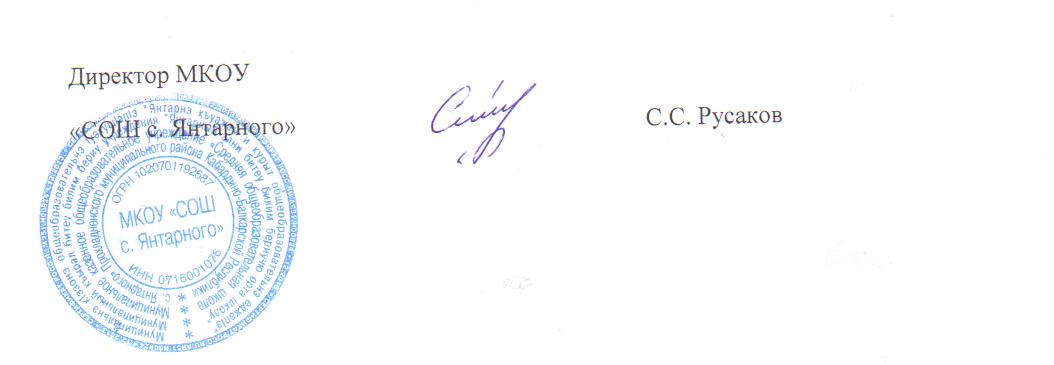 